Урок здоровья«Разговор о правильном питании»Начальная школаЦели: -сформировать  у обучающихся  представление об основах правильного питания как составляющих здорового образа жизни и  создать  ответственное  и проактивное  отношение к своему  рациону  как неотъемлемому  компоненту здорового образа жизни. Образовательные задачи:- развить у обучающихся  представление  о здоровом питании;-обобщить знания о составляющих элементах пищи;-ознакомить учащихся с принципами составления здорового рациона питания;Воспитательные задачи:- мотивировать учащихся к формированию  интереса к  самостоятельному  выбору полезных  продуктов питания.Развивающие задачи:- развитие кругозора, интереса к познавательной деятельности;- развитие самостоятельности, самоконтроля;-развитие навыков принятия самостоятельных решений в выборе продуктов питания при  планировании личного рациона.Описание здоровьесберегающих технологий, используемых на уроке:1.Медико - гигиенические технологии (МГТ), обеспечивающие надлежащие гигиенические условия в соответствии с СанПинами.2.Здоровьесберегающие образовательные технологии (ЗОТ)-организационно-педагогические технологии  (ОПТ), определяющие структуру учебного процесса (урок обретения новых знаний)-психолого-педагогические технологии (ППТ), связанные с непосредственной работой учителя на уроке.  -учебно-воспитательные технологии (УВТ), включающие вопросы по обучению грамотной заботе о своем здоровье и формированию культуры здоровья учащихся.   - социально-адаптирующие и личностно-развивающие технологии (САЛРТ), обеспечивающие формирование и укрепление психологического здоровья учащихся, адаптацию во время урока.Оборудование: Мультимедийное оборудование (интерактивная доска), персональный компьютер (представление презентации)Образовательные ресурсы: Интернет: сайт www.cgon.ru , www.nsportal.ru Прогнозируемый результат.-Формирование навыков  самостоятельного планирования рациона питания и обоснованного выбора оптимальных продуктовых компонентов для него.-Интеграция в свой образ жизни   принципов  рационального питания. Ход урока: Мотивация на 10 минут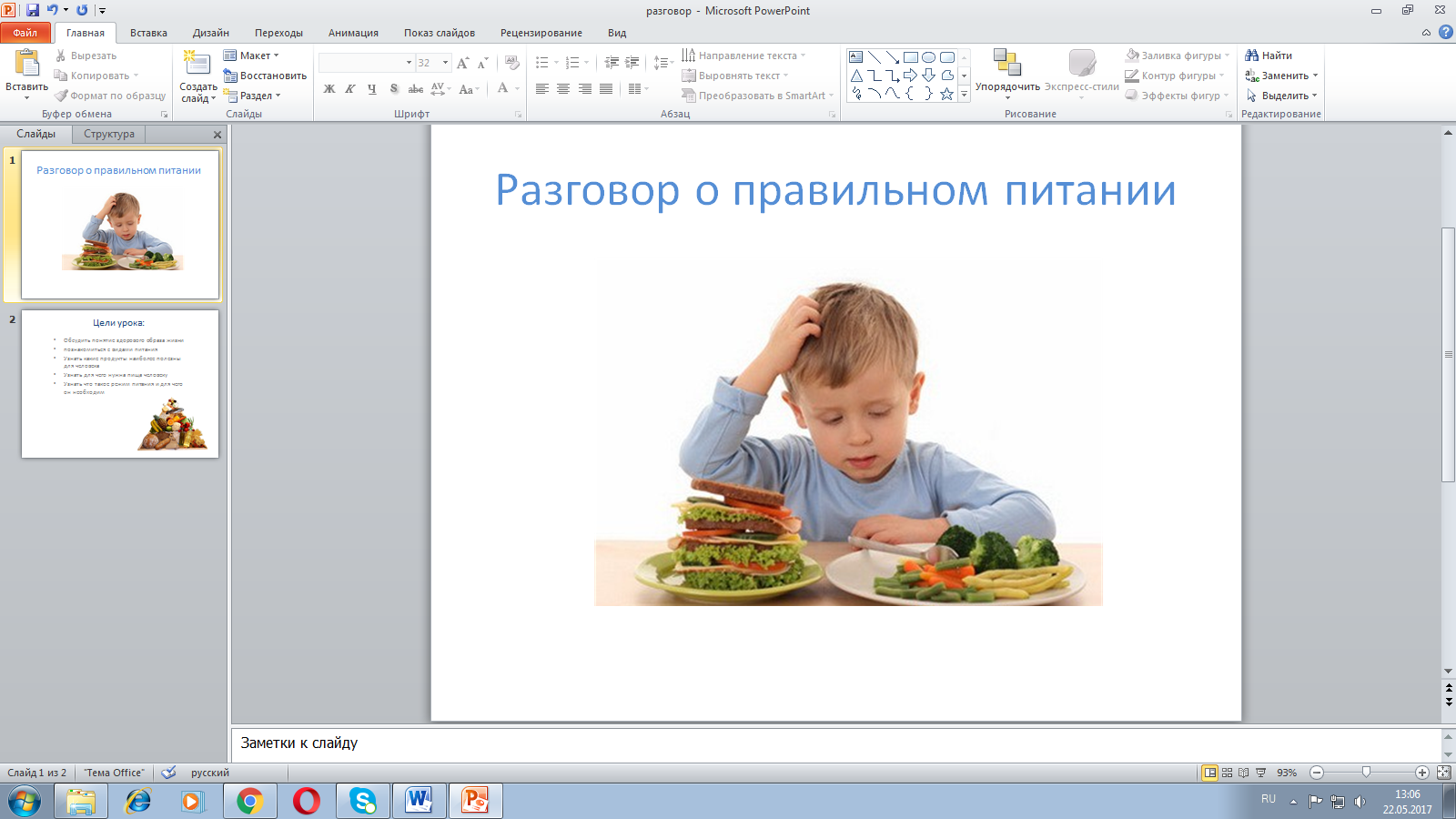  «Здравствуйте ребята. Проверьте свое рабочее место. У каждого на столе должны находиться чистые листы бумаги и цветные карандаши. Остальные материалы я вам раздам в процессе урока. Все ли готовы?Говорить мы сегодня будем о здоровом питании и роли питания в жизни человека. Тема интересная и важна для каждого из нас. 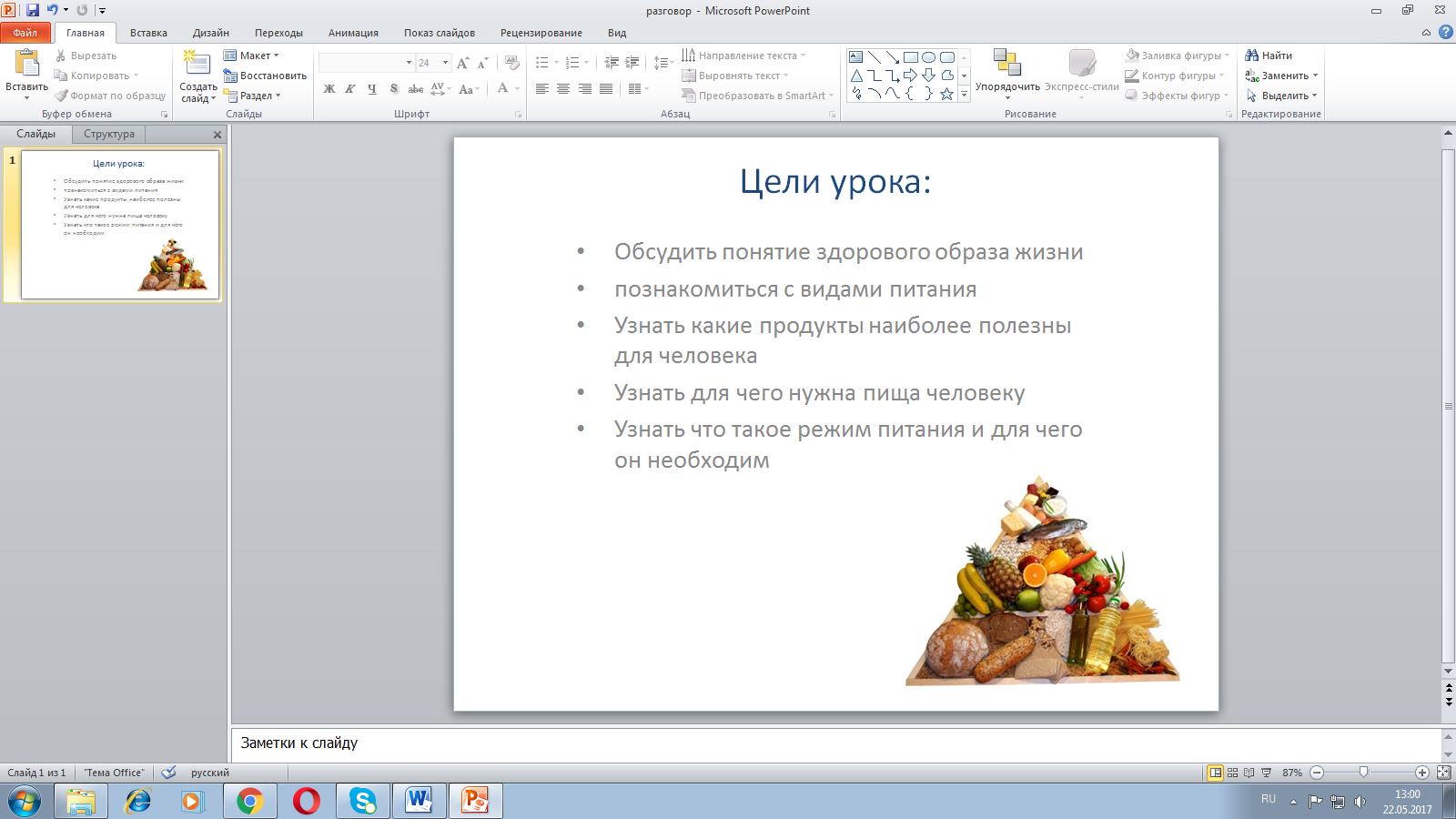 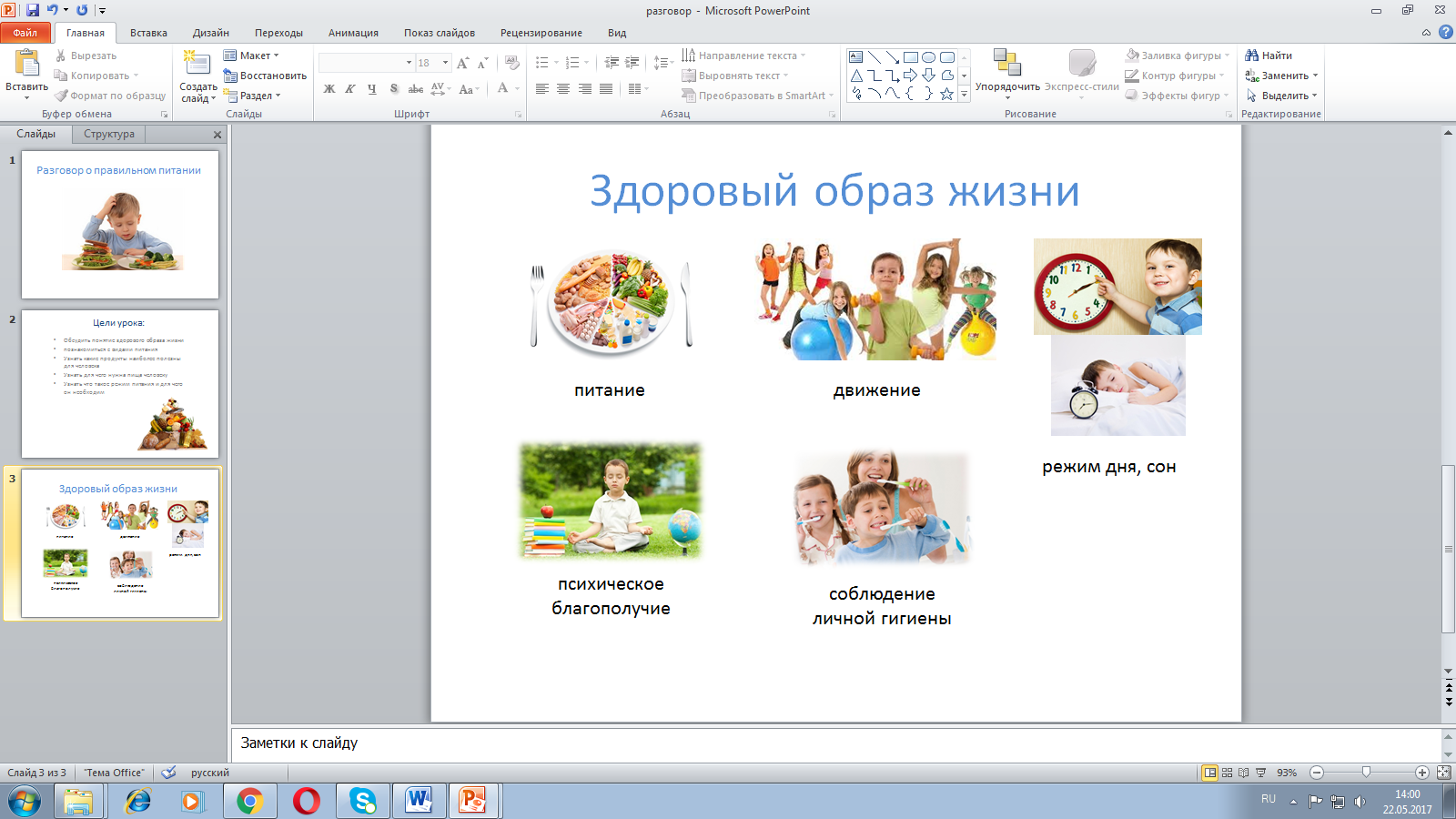 Здоровье — одно из важнейших условий полноценной жизни человека. Здоровье – это не только отсутствие болезней, а физическая, психологическая гармония человека, доброжелательные, спокойные отношения с людьми, с природой и с самим собой.От чего зависит здоровье человека? Здоровье человека зависит от состояния окружающей среды, от образа жизни (питание, двигательный режим, вредные привычки)Одна из важных задач формирования здорового образа жизни связана питанием.Учитель:Вы будете знакомиться с новой темой самостоятельно при помощи пяти средств обучения. Давайте посмотрим, с какими средствами обучения будем работать. 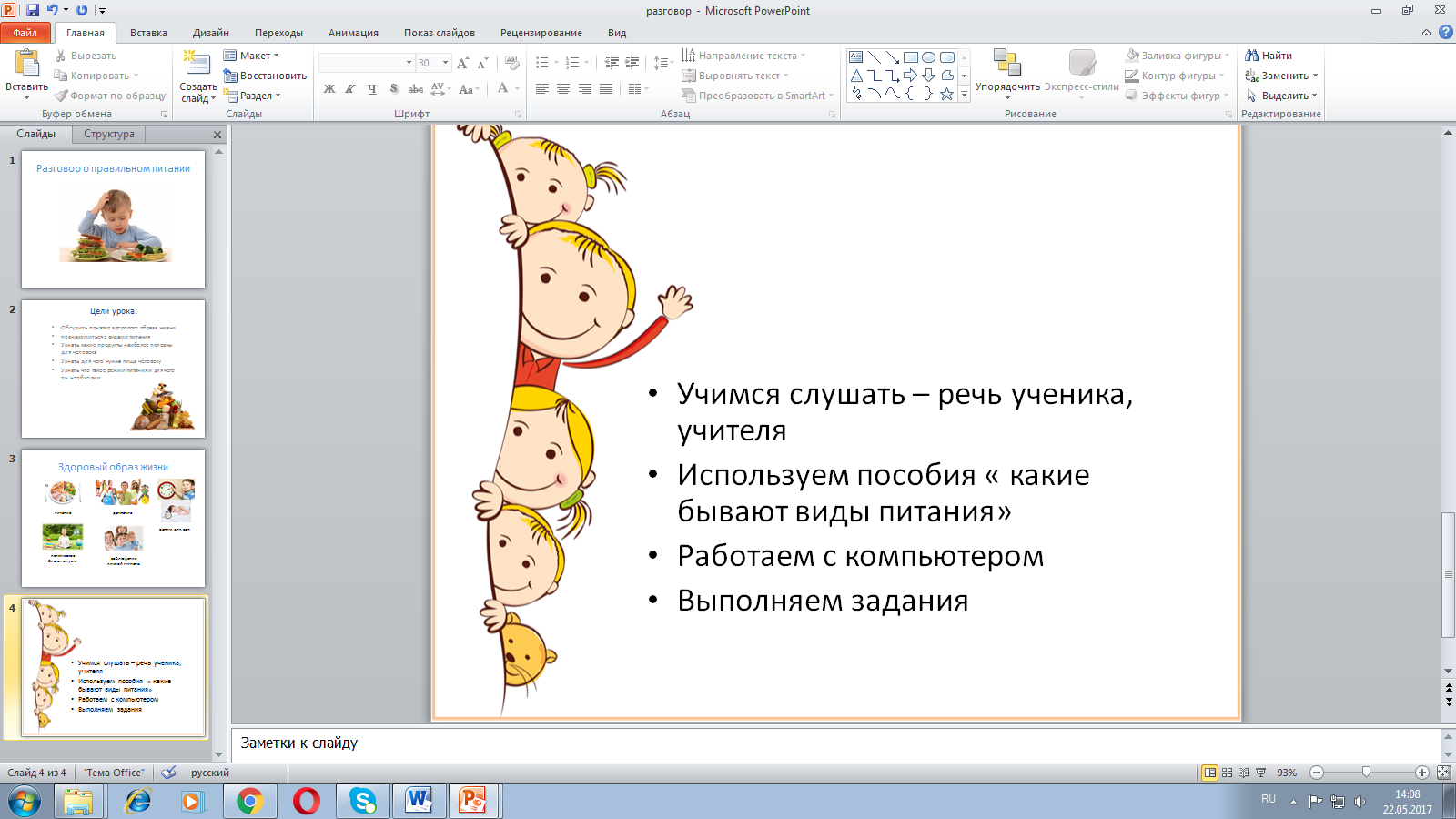 После знакомства с каждым средством обучения вы будете выполнять задание. Эти задания есть на  информационных листах. (приложение). Изучение новой темы: 20 минут  - ЗАПОЛНЕНИЕ АНКЕТЫ :  «КАК ВЫ ПИТАЕТЕСЬ?»Приложение №1Анкета: « Как  вы  питаетесь?»1. Завтракал  ли  ты?    Да. Нет2. Что  ты  ел  на  завтрак? Яйца, блинчики, хлеб  с  маслом, бутерброд, фрукты, прочие продукты.3. Считаешь  ли  ты, что  ешь  слишком  много  сахара? Да. Нет4. Какие  твои  любимые  овощи? Морковь, капуста, помидоры, горошек, другие.5. Какие  твои  любимые  фрукты? Яблоки, апельсины, бананы, груши   и  другие6. Какой  сорт  хлеба  чаще  всего  ты  ешь? Белый, чёрный, ржаной, другие  сорта7. Что  ты  пьёшь  чаще  всего?   Лимонад, чай, фруктовый  сок, вода, молоко, кофе и  другое9. Назови  одно  полезное  блюдо?Учитель: Что такое питание? (варианты ответов учеников)Учитель: Здоровое питание – это один из неотъемлемых компонентов здорового образа жизни (ЗОЖ), обеспечивающий сохранение здоровья, поддержание высокой работоспособности, поддержание иммунитета.Виды питанияШкольное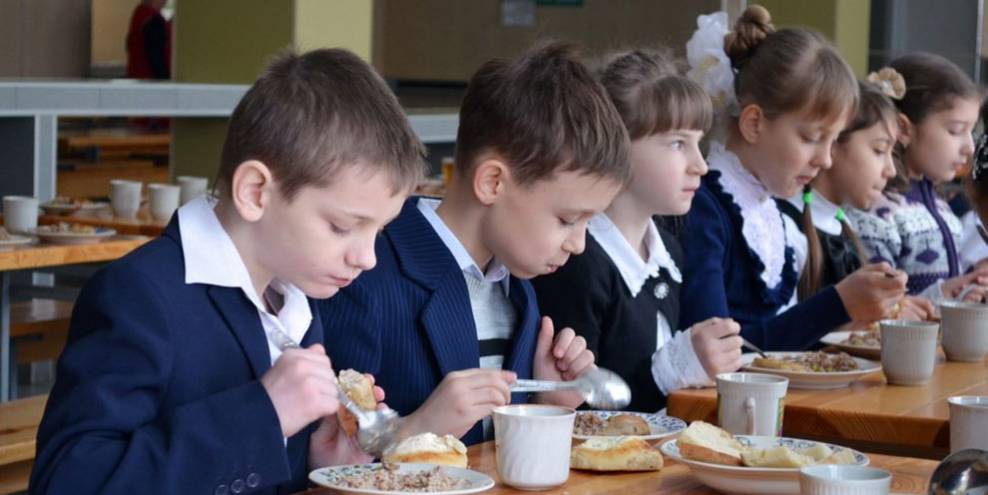 Лечебное питание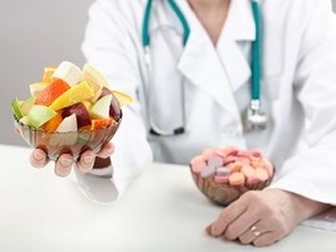 Быстрое питание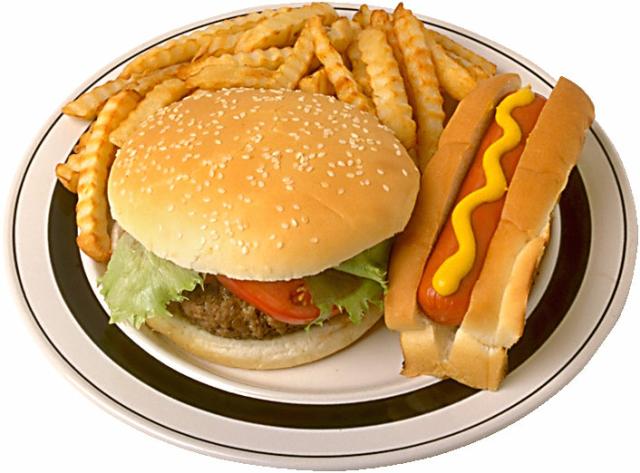 Работа с пособием.Задание:Обведите красным карандашом продукты, которые вредят нашему здоровью, зеленым карандашом – полезные продукты.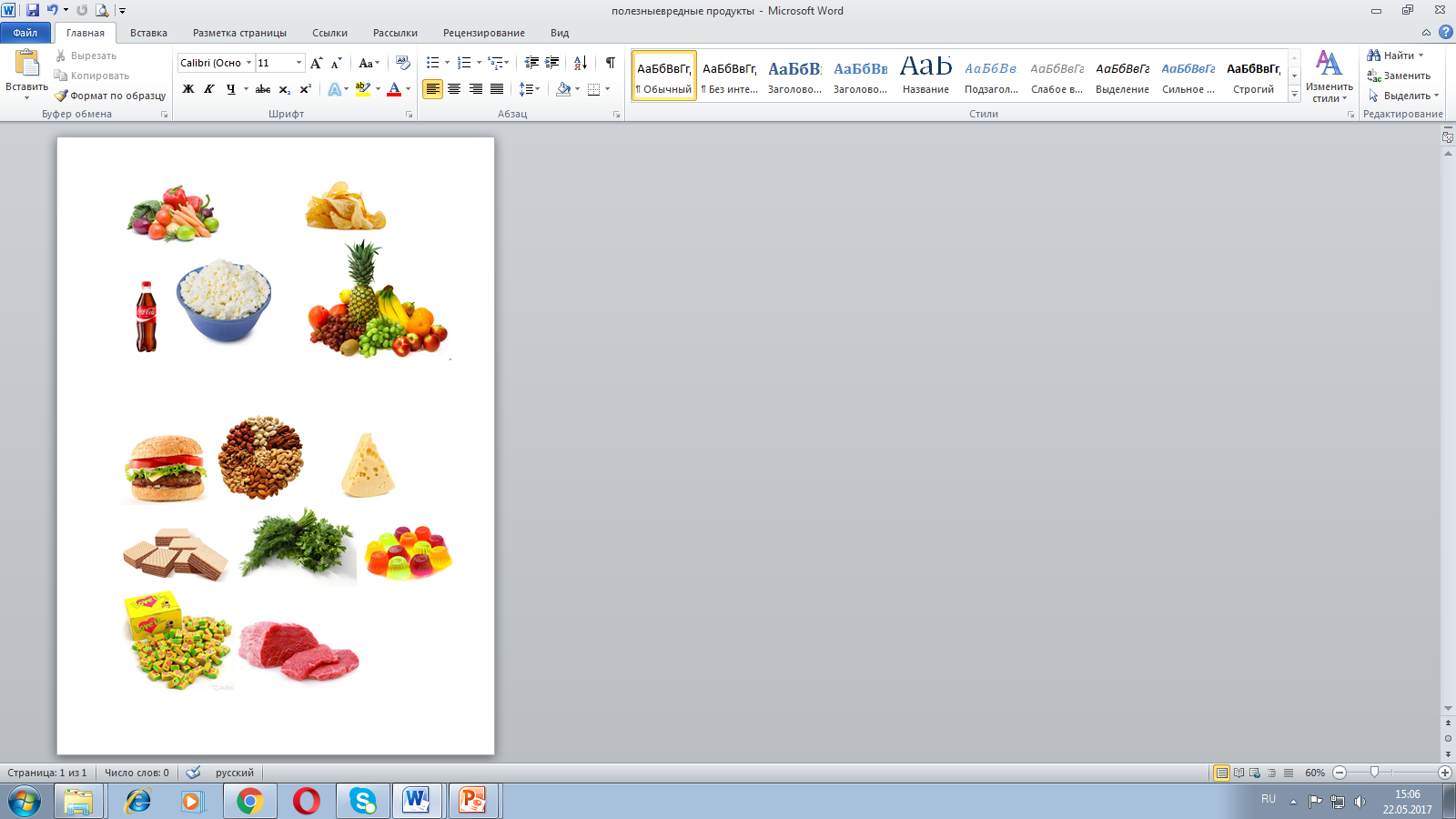 «прежде чем за стол мне сесть – я подумаю что съесть!»В основе правильного питания лежат  следующие правила: Есть столько же, сколько и тратит организм.Сбалансированность (обеспечивается разнообразием продуктов и блюд).Правильное приготовление блюд из продуктов ( для сохранения полезных веществ пищи).Соблюдение режима питания.Безопасность. Человек должен  есть столько же, сколько энергии  тратит его организм. 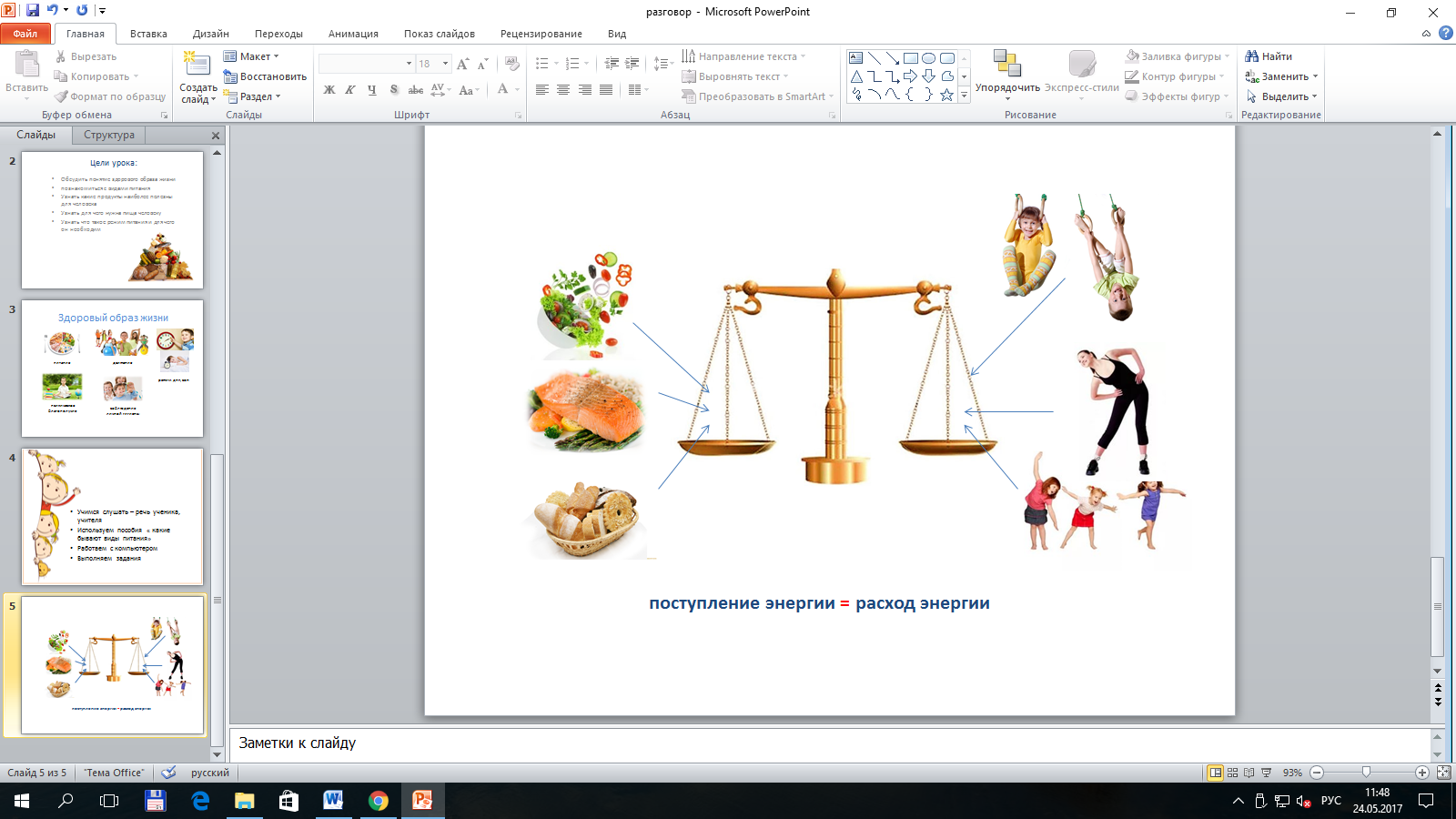 Разнообразие. Наш организм нуждается в разнообразном пластическом и энергетическом материале. Белки, жиры, углеводы, витамины, минеральные вещества — все это мы должны получать из пищи. У каждого из перечисленных веществ   свои функции: белки — основной «строительный» материал,углеводы и жиры участвуют в энергообеспечении жизнедеятельности систем и органов,витамины — важнейший регулятор биологических процессов, протекающих в организме.Нехватка любого из них способна привести к возникновению серьезных сбоев в работе организма. В рацион питания необходимо включать все группы продуктов — мясные, молочные, рыбные, растительные, содержащие различные виды питательных веществ.Питание во время болезни  отличается  от питания в обычное время, а «летний» стол от «зимнего» и т. д. Соблюдение режима питания.Режим питания должен включать в себя как минимум 3-4 приема пищи. Еда «по часам» важна в любом возрасте. Особенно велико ее значение для детей и подростков, когда в организме активно происходят процессы роста и созревания.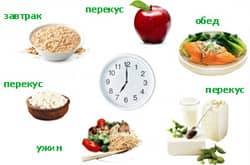 Правильное приготовление блюд из продуктов для сохранения полезных веществ, содержащихся в пище.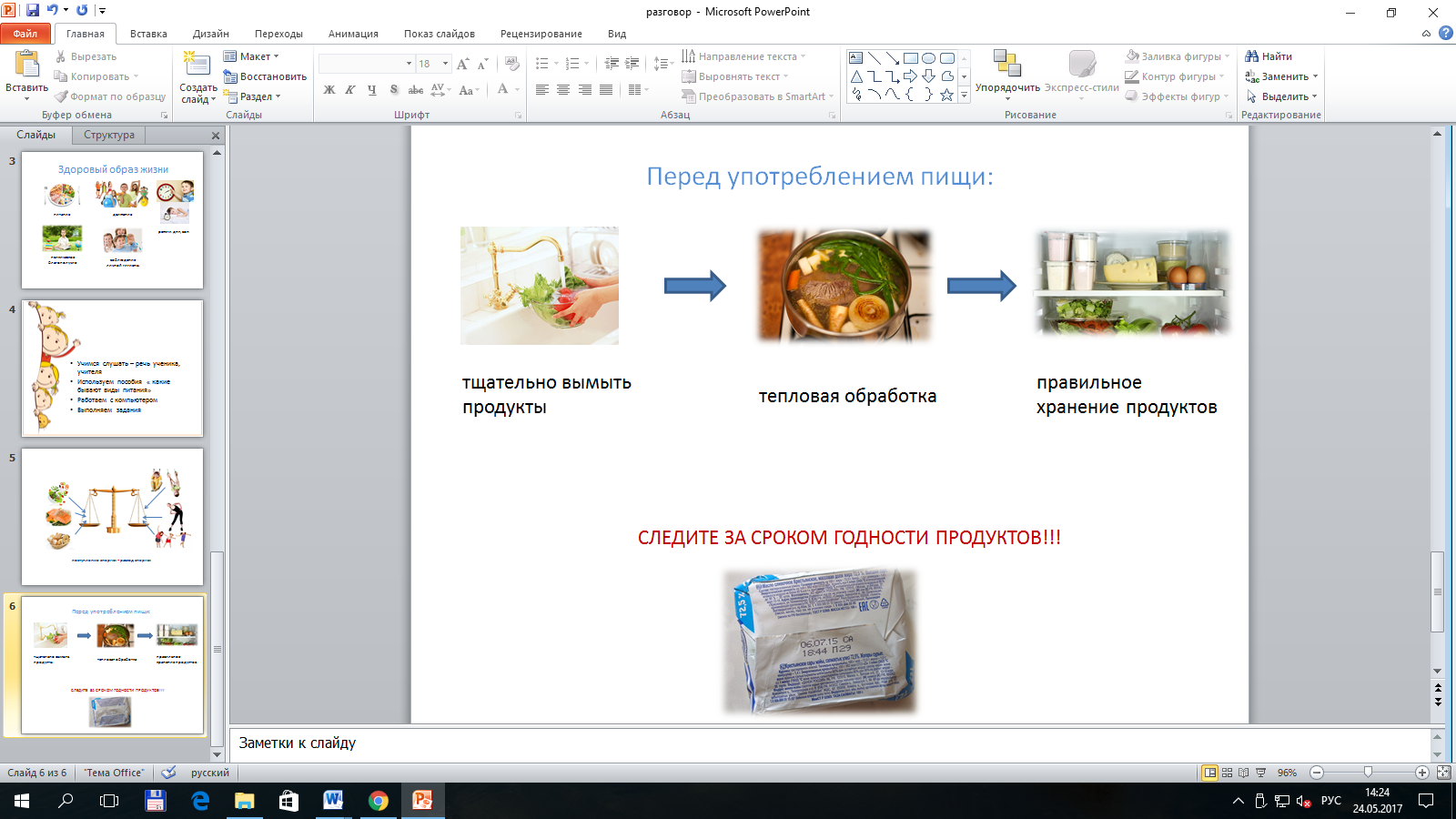 Безопасность. Безопасность питания обеспечивают несколько условий — прежде всего, использование в пищу качественных продуктов, соблюдение правил личной гигиены, способность различать свежие и несвежие продукты, осторожное обращение с незнакомыми продуктами. О том, что нужно мыть руки перед едой — известно даже самому маленькому Необходимо соблюдать правила безопасности в отношении продуктов питания: мытье фруктов и овощей перед употреблением в пищу, соблюдение сроков хранения и годности продуктов питания. Приготовленные блюда необходимо хранить в холодильнике не более 2 суток.Соблюдение питьевого режима, пить только кипяченую или бутилированную воду. В последние годы все чаще отмечаются вспышки многих инфекционных заболеваний среди подростков. Основная причина этих болезней — несоблюдение элементарных гигиенических правилВопрос ребятам: что такое рациональное питание?Правильно, это правильное и здоровое питание.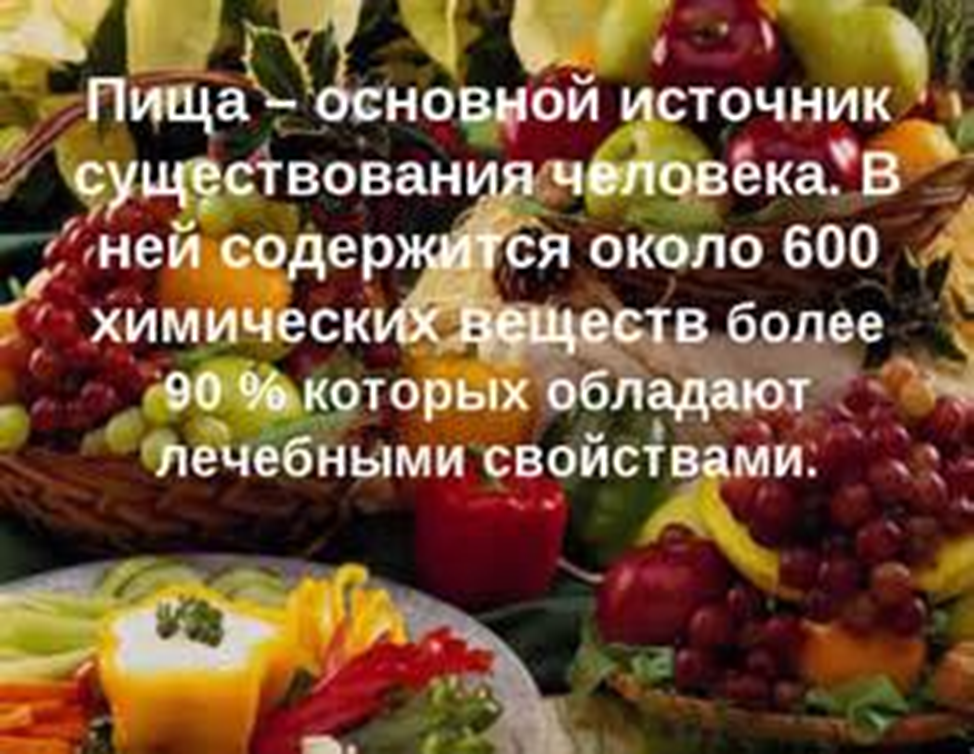 Вопрос детям: для чего люди питаются?Отвечают:Чтобы жить, расти, оставаться здоровыми, получать энергию.СОСТАВЛЕНИЕ ПИРАМИД СОБСТВЕННОГО ПИТАНИЯ. Задание: Нарисуйте на листе бумаги пирамиду. Распределите все необходимые продукты жизнедеятельности в виде пирамиды. Пирамида поделена на несколько этажей. Чем больше по размеру этаж, тем большее количество данного продукта должно поступать в организм. После того как вы построите свои пирамиды, мы посмотрим и сравним ваши варианты с правильным.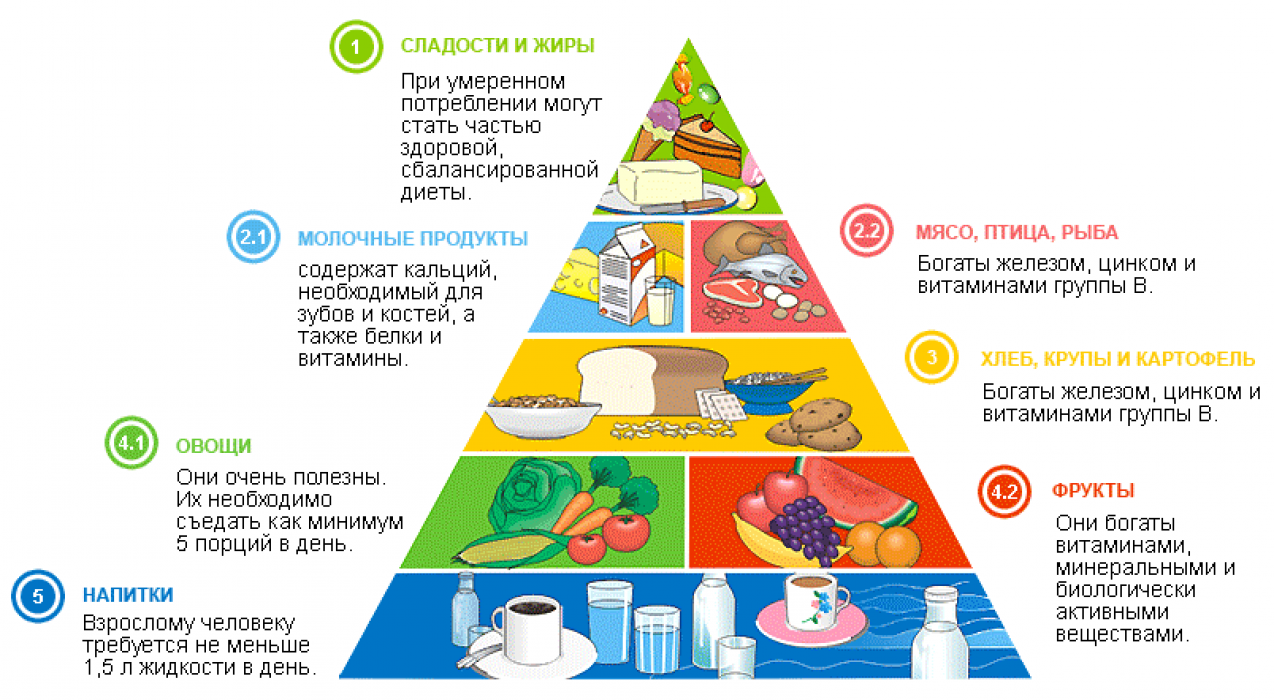  Вопрос учителя: А что же содержат продукты питания?Питательные вещества:белкижирыуглеводыминеральные веществавитамины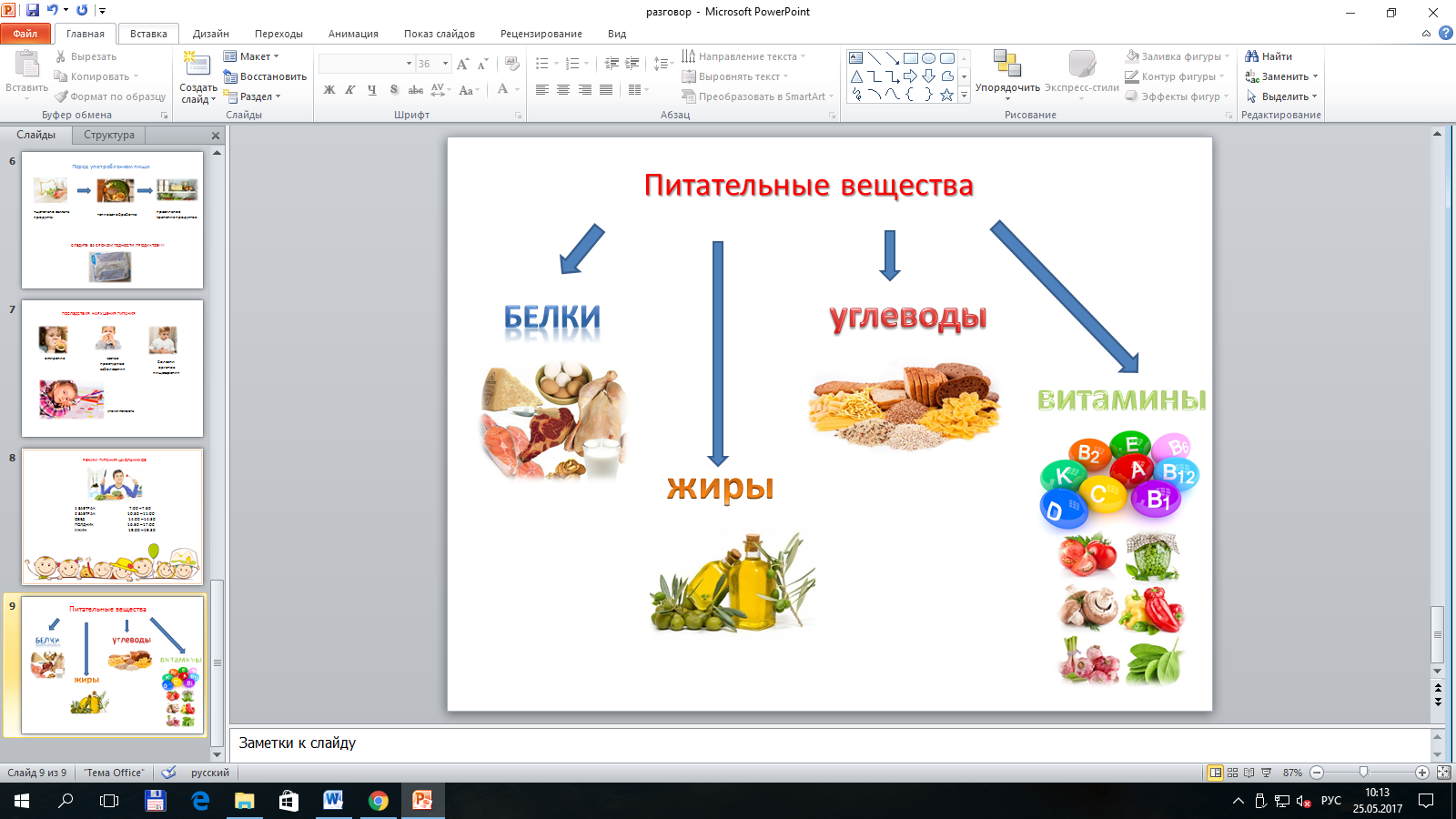 Вопрос учителя: Что такое режим питания?Приём пищи в одни и те же часыСоблюдение определённых интервалов между приёмами пищиРабота с плакатом. Вопрос: какие органы пищеварения вы знаете? Какая их роль?Плакат «Органы пищеварения»: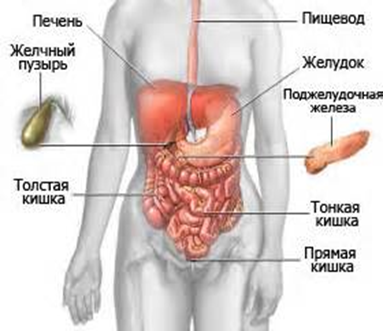 Что будет при перееданиичрезмерный приём пищи перегружает органы пищеварения и нарушает их нормальную функцию- от большого количества пищи переполняется желудок, его стенки растягиваются, теряют эластичность, секреция желудочного сока понижается- плохо переваренная в желудке  пища затрудняет работу   кишечника- значительное количество питательных веществ не может  быть использовано клетками и  тканями организмаЧастое нарушение питания – замена полноценного обеда кондитерскими и мучными изделиями – пирожными, сдобами,  булочками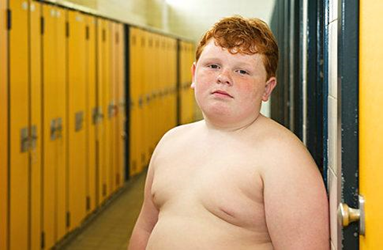 Кондитерские изделия содержат большое количество легко – и быстрорастворимых углеводов (простые сахара), которые, создают  нагрузку для поджелудочной железы, что может стать причиной развития сахарного диабетаЕсли длительное время нарушать режим питания и нещадно «эксплуатировать» органы пищеварения, то могут возникнуть серьёзные заболевания, причём не только со стороны пищеварительной системы, но и других систем организма: сердечнососудистой, выделительной, нервной и т.д.Наиболее серьёзные нарушения качества питания в течение дняОчень скудный завтрак (только стакан чая или кофе) или его почти полное отсутствиеНеполноценный обед в виде бутербродовПлотный ужин дома вечером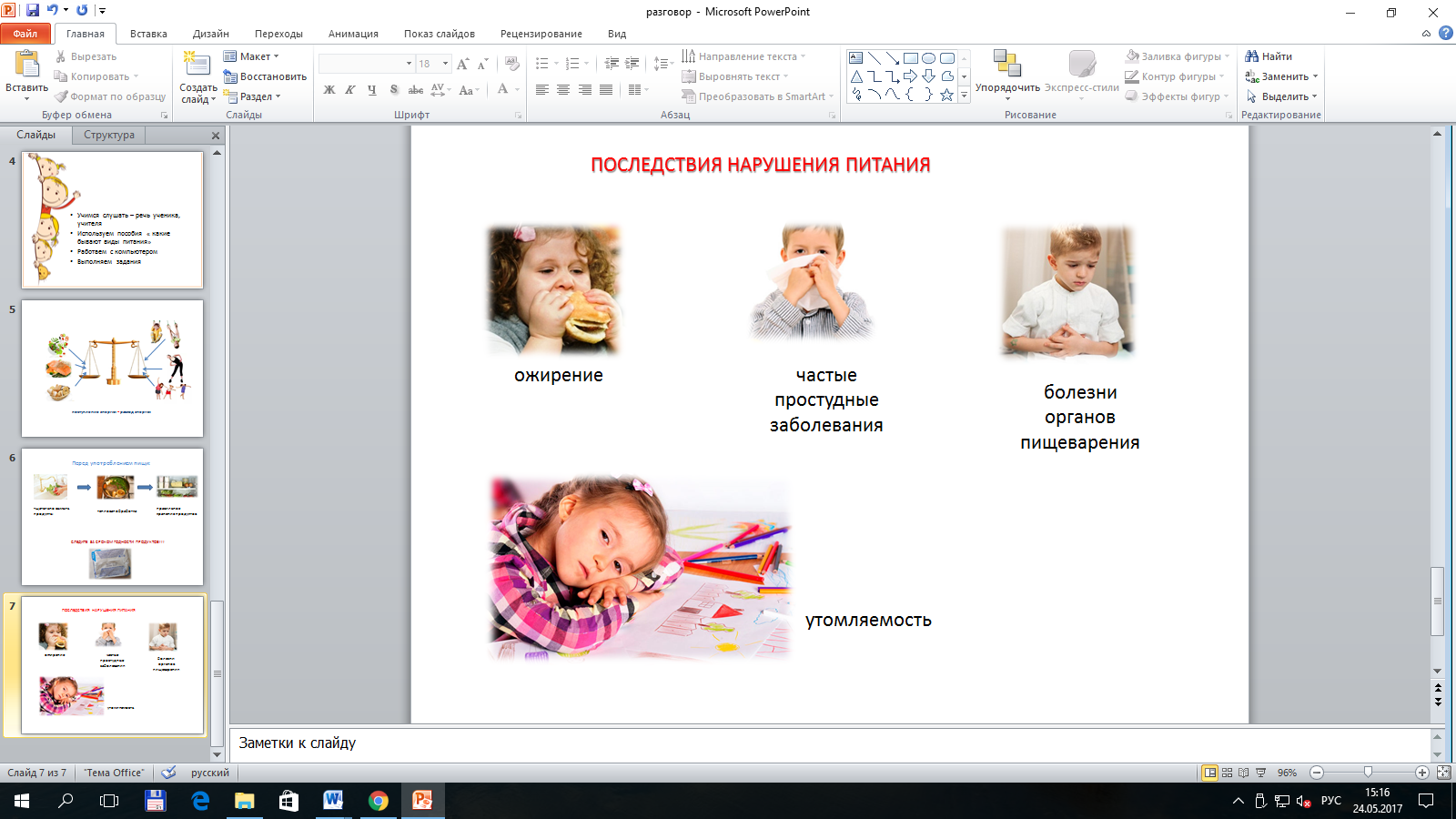 Сколько должно быть приемов пищи: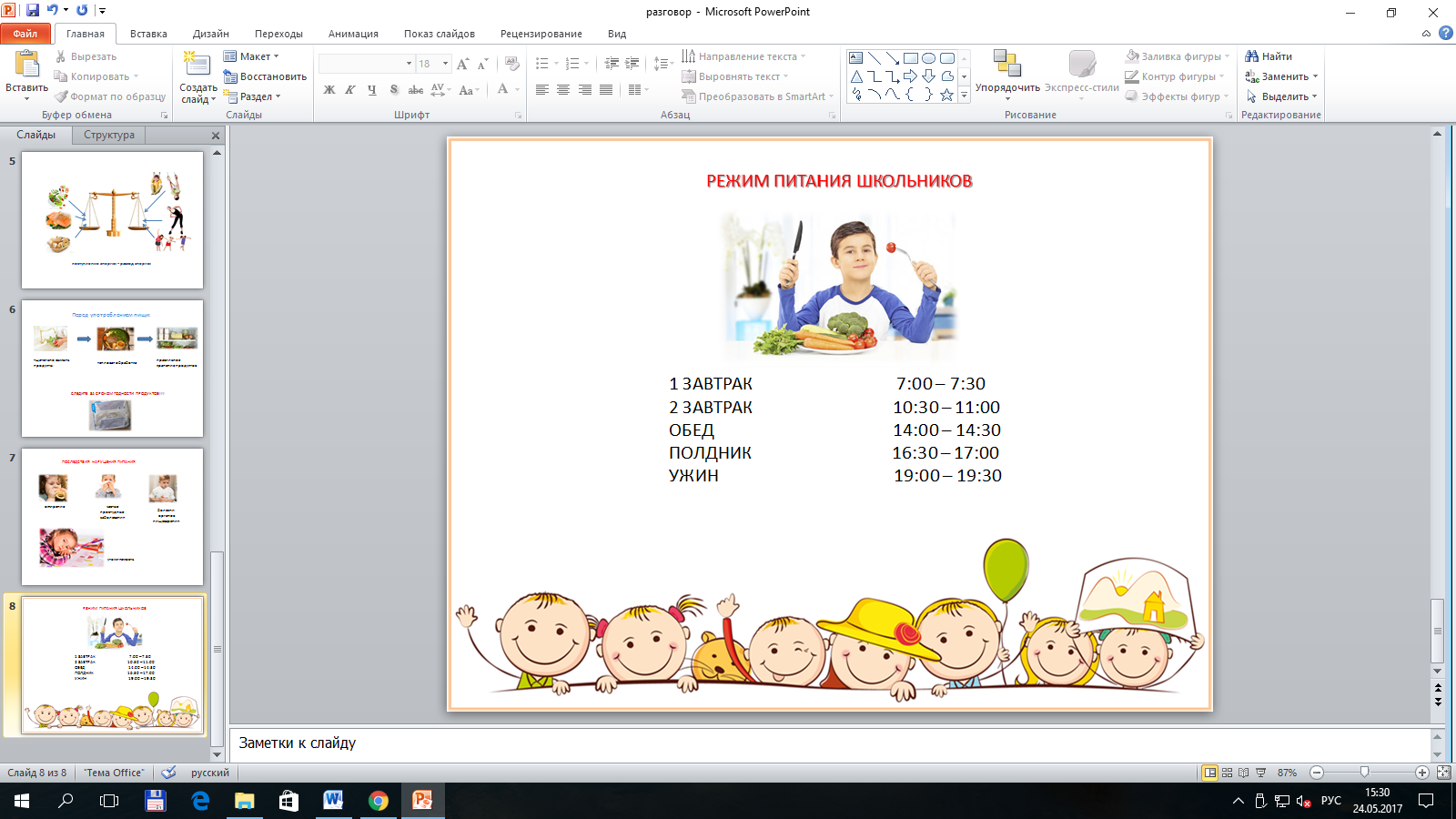 Рефлексия: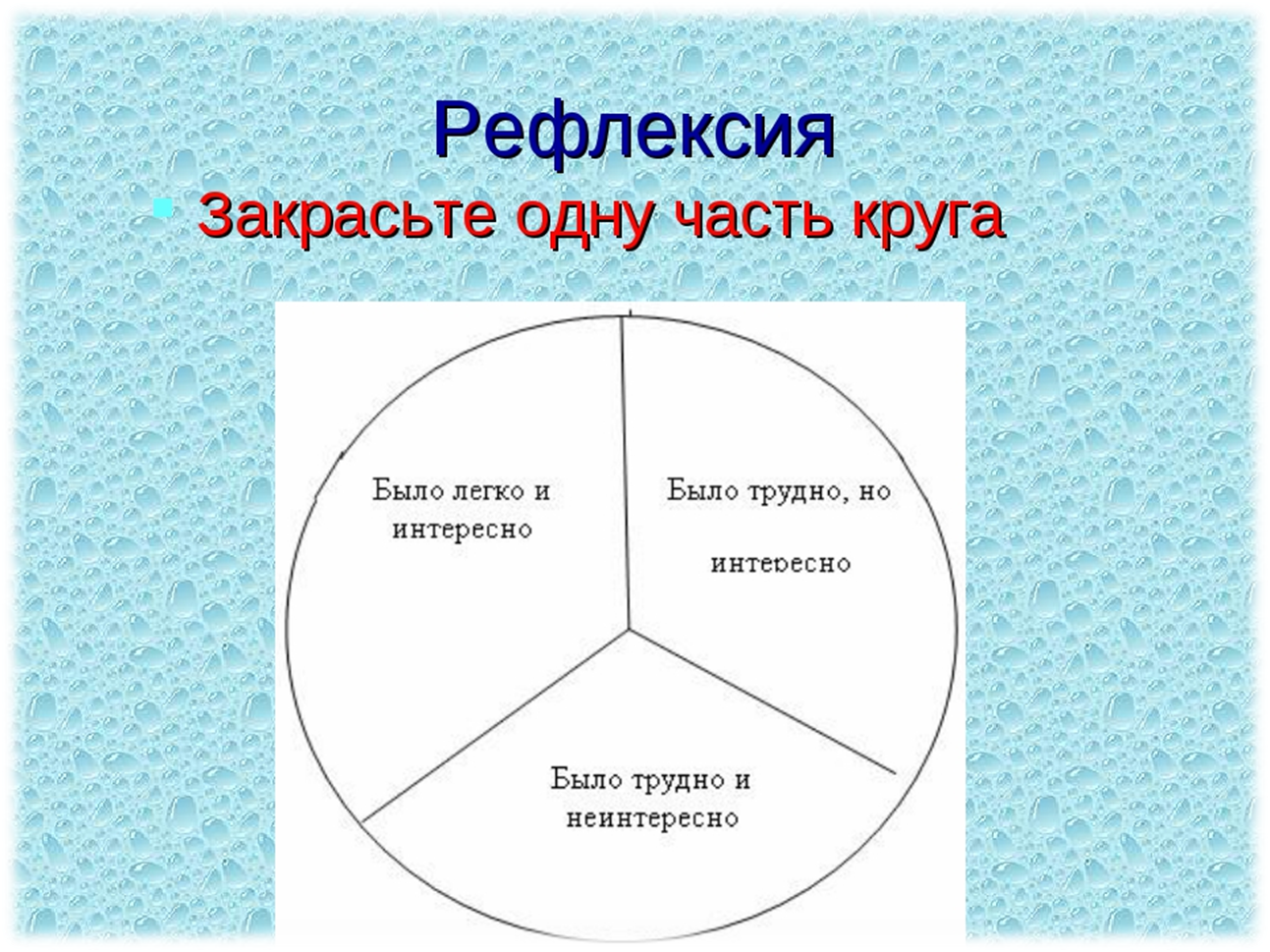 Задание:  исходя из изученного материала, составьте правила здорового питания.Свои варианты ответов предлагают ученики.1. Утром  нужно  обязательно  завтракать.2. В рационе   питания  необходимо  уменьшить  количество  сахара.3. Обязательно  в  рационе  питания  необходимы  овощи (не  только любимые, а  всё).4. Необходимо  употреблять  большое  количество  фруктов.5. В  рационе  питания  должны  присутствовать  все продукты  питания, а  не  только любимые.6. Необходимо  3  раза  в  день  употреблять  свежие  овощи  и  фрукты.7. Из  рациона  питания  необходимо  исключить  употребление  белого  хлеба, а  больше  употреблять  хлеб  грубого  помола.8. Употребление  соли  не  должно  быть  избыточным.9. В  рационе  питания  необходимо  употребление  мясо  рыбы, мясо  курицы  и  не  жирных  видов   мяса.10. Из  рациона  питания  необходимо  исключить мучные  и  макаронные  изделия.11. Необходимо  всегда  следить  за  калорийностью  пищи.12. Употребление  пищи  только  при  чувстве  голода.13. Обязательно  контролировать  массу  тела.14. Употреблять  только  полезные  продукты  для  организма.Игра «магазин»:На столе раскладываются карточки с полезными / не полезными продуктами. Ребенок берет корзину и идет в магазин совершать покупки. Далее, класс обсуждает  правильность  выбора ребенка.В качестве домашнего задания дети получают вопросы в виде тестов, которые они решат дома с родителями.Контрольные вопросы по теме: Рациональное питание (для учащихся младших классов)Вопрос№1Обязательно ли завтракать перед школой?1) Да 		2)Нет 		3) Затрудняюсь ответитьПравильный ответ№1Вопрос№2Можно ли днем не обедать?1) Да 		2) Нет 		3) Затрудняюсь ответитьПравильный ответ№2Вопрос№3Обязательно ли вечером ужинать?1) Да 		2) Нет 		3) Затрудняюсь ответитьПравильный ответ№1Вопрос№4Можно ли наедаться вечером перед сном?1) Да 		2) Нет 		3) Затрудняюсь ответитьПравильный ответ№2Вопрос№5Обязательно ли в детском и подростковом возрасте пить молоко и употреблять в пищу молочные продукты?1) Да 		2) Нет 		3) Затрудняюсь ответитьПравильный ответ№1Вопрос№6Обязательно ли в детском и подростковом возрасте есть рыбу и рыбные продукты?1) Да 		2) Нет 		3) Затрудняюсь ответитьПравильный ответ№1Вопрос№7Обязательно ли в детском и подростковом возрасте употреблять в пищу блюда из круп (каши, гарниры)?1) Да 		2) Нет 		3) Затрудняюсь ответитьПравильный ответ№1Вопрос№8Вредно ли в детском и подростковом возрасте есть жареную пищу?1) Да 		2) Нет 		3) Затрудняюсь ответитьПравильный ответ№1Вопрос№9Полезно ли в детском и подростковом возрасте добавлять в пищу острые соусы и приправы?1) Да 		2) Нет 		3) Затрудняюсь ответитьПравильный ответ№2Вопрос№10Полезно ли много есть мучных изделий и сладостей?1) Да 		2) Нет 		3) Затрудняюсь ответитьПравильный ответ№2Вопрос№11Обязательно ли употреблять в пищу сырые овощи, фрукты, ягоды?1) Да 		2) Нет 		3) Затрудняюсь ответитьПравильный ответ№1Вопрос№12Вредны ли для человеческого организма чипсы?1) Да 		2) Нет 		3) Затрудняюсь ответитьПравильный ответ№1              Вопрос№13Полезны ли для человеческого организма газированные напитки?1) Да 		2) Нет 		3) Затрудняюсь ответитьПравильный ответ№2Вопрос№14Можно ли есть всухомятку?1) Да 		2) Нет 		3) Затрудняюсь ответитьПравильный ответ№2Вопрос№15Нужно ли запивать пищу?1) Да 		2) Нет 		3) Затрудняюсь ответитьПравильный ответ№2Вопрос№16Травмирует ли стенки желудка и кишечника жареная пища?1) Да 		2) Нет 		3) Затрудняюсь ответитьПравильный ответ№1Вопрос№17Легко ли переваривается пища, съеденная на ночь?1) Да 		2) Нет 		3) Затрудняюсь ответитьПравильный ответ№2Вопрос№18Травмируют ли стенки желудка и кишечника острые соусы и приправы?1) Да 		2) Нет 		3) Затрудняюсь ответитьПравильный ответ№1Вопрос№19Можно ли много есть жирной пищи?1) Да 		2) Нет 		3) Затрудняюсь ответитьПравильный ответ№2Вопрос№20Может ли человек жить без пищи?1) Да 		2) Нет 		3) Затрудняюсь ответитьПравильный ответ№2Вопрос№21Может ли человек жить без воды?1) Да 		2) Нет 		3) Затрудняюсь ответитьПравильный ответ№2